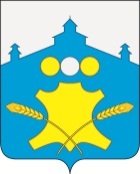 Сельский Совет Григоровского сельсоветаБольшемурашкинского муниципального района Нижегородской области Р Е Ш Е Н И Е14.03.2016г.                                                                                                                        №  9Об утверждении порядка предоставления, опубликования и проверки сведений о доходах и расходах, об имуществе  и обязательствах имущественного характера в отношении лиц, замещающих муниципальные должности, в том числе депутатов, осуществляющих свои полномочия как на постоянной, так и не постоянной основе сельского Совета Григоровского сельсовета Большемурашкинского муниципального района Нижегородской областиВ соответствие с Федеральным законом от 06.10.2003 N 131-ФЗ "Об общих принципах организации местного самоуправления в Российской Федерации", Федеральным законом от 25.12.2008г. №273-ФЗ «О противодействии коррупции», Федеральным законом от 03.12.2012 г № 230-ФЗ «О контроле за соответствием расходов лиц, замещающих государственные должности и иных лиц их доходам,  Уставом сельсовета,  Сельский Совет Григоровского сельсовета  решил:1.Утвердить Положение «О порядке представления лицами, замещающими муниципальные должности, в том числе депутатами, осуществляющими свои полномочия, как на постоянной, так и непостоянной основе Григоровского сельского Совета  Большемурашкинского муниципального района, сведений о своих доходах, расходах, об имуществе и обязательствах имущественного характера, а также о доходах, расходах, об имуществе и обязательствах имущественного характера  супруги (супруга) и несовершеннолетних детей» согласно приложению 1.2.Утвердить Положение «О порядке  размещения сведений о доходах, об имуществе и обязательствах имущественного характера  лицами, замещающими муниципальные должности, в том числе депутатами, осуществляющими свои полномочия, как на постоянной, так и непостоянной основе Сельского Совета Григоровского сельсовета Большемурашкинского муниципального района, а также о доходах, расходах, об имуществе и обязательствах имущественного характера  супруги (супруга) и несовершеннолетних детей», согласно приложению 23.Утвердить Положение «О порядке проведения проверки  достоверности и полноты сведений о доходах, расходах, об имуществе и обязательствах имущественного характера, представляемых лицами, замещающими муниципальные должности, в том числе депутатами, осуществляющими свои полномочия,  как на постоянной, так и непостоянной основе сельского Совета Григоровского сельсовета Большемурашкинского муниципального района,  сведений о доходах, об имуществе и обязательствах имущественного характера  супруги (супруга) и несовершеннолетних детей, а также соблюдения ими ограничений и запретов, установленных законодательством Российской Федерации», согласно приложению 4.Утвердить состав комиссии сельского Совета по контролю за достоверностью сведений о доходах, расходах, об имуществе и обязательствах имущественного характера, представляемых лицами, замещающими муниципальные должности, в  том числе депутатами сельского Совета, а также сведений о доходах, расходах, об имуществе и имущественных отношениях своих супруги и несовершеннолетних детей, согласно приложению 4.5.Настоящее решение вступает в силу со дня его официального опубликования (обнародования)6. Контроль за исполнением настоящего решения возложить на комиссию по местному самоуправлению и общественным связям (председатель Л.Ю.Лесникова)Глава местного самоуправления, Председатель сельского Совета                                              Л.Ю.ЛесниковаПриложение 1УтвержденоРешением Сельского СоветаБольшемурашкинского муниципального районаот 14.03. 2016 г. N9Положение О порядке представления лицами, замещающими муниципальные должности, в том числе депутатами, осуществляющими свои полномочия, как на постоянной, так и непостоянной основе сельского Совета Большемурашкинского муниципального района, сведений о своих доходах, расходах, об имуществе и обязательствах имущественного характера, а также о доходах, расходах, об имуществе и обязательствах имущественного характера  супруги (супруга) и несовершеннолетних детей1. Настоящим Положением определяется порядок представления лицами, замещающими муниципальные должности, в том числе депутатами, осуществляющие свои полномочия как на постоянной, так и непостоянной основе сельского Совета Григоровского сельсовета Большемурашкинского муниципального района  ( далее по тексту – лица, замещающие муниципальную должность*)сведений о своих доходах, расходах, об имуществе и обязательствах имущественного характера, а также о доходах, расходах, об имуществе и обязательствах имущественного характера своих супруги (супруга) и несовершеннолетних детей.2. Лицо,замещающее муниципальную должность,представляет ежегодно:а) сведения о своих доходах, полученных за отчетный период (с 1 января по 31 декабря) от всех источников (включая денежное вознаграждение, пенсии, пособия, иные выплаты), а также сведения об имуществе, принадлежащем ему на праве собственности, и о своих обязательствах имущественного характера по состоянию на конец отчетного периода;б) сведения о доходах своих супруги (супруга) и несовершеннолетних детей, полученных за отчетный период (с 1 января по 31 декабря) от всех источников (включая заработную плату, пенсии, пособия, иные выплаты), а также сведения об имуществе, принадлежащем им на праве собственности, и об их обязательствах имущественного характера по состоянию на конец отчетного периода;в) сведения о своих расходах, а также о расходах своих супруги (супруга) и несовершеннолетних детей, осуществленных за отчетный период (с 1 января по 31 декабря), по каждой сделке по приобретению земельного участка, другого объекта недвижимости, транспортного средства, ценных бумаг, акций (долей участия, паев в уставных (складочных) капиталах организаций), если общая сумма сделок превышает общий доход депутата сельского Совета и его супруги (супруга) за три последних года, предшествующих отчетному периоду, и об источниках получения средств, за счет которых совершены эти сделки.3. Сведения о доходах, об имуществе и обязательствах имущественного характера, представляемые депутатами сельского Совета в соответствии с пунктом 2 настоящего Положения, включают в себя, в том числе сведения:а) о недвижимом имуществе, находящемся за пределами территории Российской Федерации, и об источниках получения средств, за счет которых приобретено указанное имущество;б) об обязательствах имущественного характера за пределами территории Российской Федерации.4. Сведения, указанные в пункте 2 настоящего Положения, представляются лицом, замещающим муниципальную должность ежегодно не позднее 30 апреля года, следующего за отчетным финансовым годом, в Комиссию сельского Совета по контролю за достоверностью сведений о доходах, об имуществе и обязательствах имущественного характера, представляемых депутатами сельского Совета (далее - Комиссия), согласно форме, утверждаемой нормативным правовым актом Президента Российской Федерации.(Указ Президента от 23.06.2014 года № 460). Состав Комиссии утверждается решением  сельского Совета.5. В случае, если лицо, замещающее муниципальную должность обнаружил, что в представленных им сведениях о доходах, об имуществе и обязательствах имущественного характера не отражены или не полностью отражены какие-либо сведения либо имеются ошибки, лицо, замещающее муниципальную должность, вправе представить уточненные сведения в течение одного месяца после окончания срока, указанного в пункте 4 настоящего Положения.6. В случае непредставления лицом, замещающим муниципальную должность сведений о своих доходах, расходах, об имуществе и обязательствах имущественного характера и (или) сведений о доходах, расходах, об имуществе и обязательствах имущественного характера своих супруги (супруга) и несовершеннолетних детей в срок, предусмотренный пунктом 4 настоящего Положения, данный факт подлежит рассмотрению Комиссией.7. Сведения о доходах, расходах, об имуществе и обязательствах имущественного характера, представляемые лицом, замещающим муниципальную должность, и не подлежащие размещению на официальном сайте администрации Большемурашкинского муниципального района в соответствии с установленным сельским Советом порядком, являются сведениями конфиденциального характера (ограниченного доступа).8. Сведения о доходах, расходах, об имуществе и обязательствах имущественного характера, представляемые лицом, замещающим муниципальную должность,  хранятся в Комиссии Сельского Совета.9.Члены Комиссии, на  которых возложена работа со сведениями о доходах, расходах, об имуществе и обязательствах имущественного характера, представляемымилицом , замещающим муниципальную должность , виновные в разглашении указанных сведений или использовании их в целях, не предусмотренных законодательством Российской Федерации, несут ответственность в соответствии с законодательством Российской Федерации.* Лицо, замещающее муниципальную должность: депутат Сельского Совета, осуществляющий свои полномочия на   непостоянной основе, глава местного самоуправления, председатель Сельского Совета, осуществляющего свои полномочия на непостоянной основе.Приложение 2УтвержденоРешением Сельского СоветаБольшемурашкинского муниципального районаот  14.03. 2016 г. N 9Положение О порядке  размещения сведений о доходах, об имуществе и обязательствах имущественного характера  лицами, замещающими муниципальные должности, в том числе депутатами, осуществляющими свои полномочия, как на постоянной, так и непостоянной основе сельского Совета Григоровского сельсовета Большемурашкинского муниципального района, а также о доходах, расходах, об имуществе и обязательствах имущественного характера  супруги (супруга) и несовершеннолетних детей1. Настоящим Положением в соответствии с Положением о статусе депутата  сельского Совета Григоровского сельсовета и главы местного самоуправления Григоровского сельсовета Большемурашкинского района Нижегородской области, утвержденное решением Сельского Совета от 14.03.2016 г. № 7 " (далее –Положение о статусе депутата)  устанавливается порядок размещения сведений о доходах, об имуществе и обязательствах имущественного характера  лицами , замещающими муниципальные должности , а также о доходах, об имуществе и обязательствах имущественного характера их супруг (супругов) и несовершеннолетних детей на официальном сайте администрации Большемурашкинского муниципального района (далее - официальный сайт администрации района) и предоставления этих сведений общероссийскимсредствам массовой информации для опубликования в связи с их запросами.2. На официальном сайте администрации района размещаются и общероссийским средством массовой информации предоставляются для опубликования следующие сведения о доходах, об имуществе и обязательствах имущественного характера, представляемые лицом, замещающим муниципальную должность:а) декларированный годовой доход лица, замещающего муниципальную должность, его супруги (супруга) и несовершеннолетних детей;б) перечень объектов недвижимого имущества, принадлежащих лицу, замещающему муниципальную должность, его супруге (супругу) и несовершеннолетним детям на праве собственности или находящихся в их пользовании, с указанием вида, площади и страны расположения каждого из них;в) перечень принадлежащих на праве собственности лицу, замещающего муниципальную должность, его супруге (супругу) и несовершеннолетним детям транспортных средств с указанием вида и марки.г) сведения об источниках получения средств, за счет которых совершена сделка по приобретению земельного участка, другого объекта недвижимого имущества, транспортного средства, ценных бумаг, акций (долей участия, паев в уставных (складочных) капиталах организаций), если сумма сделки превышает общий доходлица, замещающего муниципальную должность и его супруги (супруга) за три последних года, предшествующих совершению сделки.3. В размещаемых на официальном сайте администрации района и предоставляемых общероссийским средствам массовой информации для опубликования сведениях о доходах, об имуществе и обязательствах имущественного характера, представляемых лицом, замещающим муниципальную должность, запрещается указывать:а) иные сведения (кроме указанных в пункте 2 настоящего Положения) о доходах лица, замещающего муниципальную должность , его супруги (супруга) и несовершеннолетних детей, об имуществе, принадлежащем на праве собственности указанным лицам, и об их обязательствах имущественного характера;б) персональные данные супруги (супруга), детей и иных членов семьи лица, замещающего муниципальную должность:в) данные, позволяющие определить место жительства, почтовый адрес, телефон и иные индивидуальные средства коммуникации лица, замещающего муниципальную должность, его супруги (супруга), детей и иных членов семьи лица, замещающего муниципальную должность;г) данные, позволяющие определить местонахождение объектов недвижимого имущества, принадлежащих лицу, замещающему муниципальную должность, его супруге (супругу), детям, иным членам семьи лица, замещающего муниципальную должность на праве собственности или находящихся в их пользовании;д) информацию, отнесенную к государственной тайне или являющуюся конфиденциальной.4. Сведения о доходах, об имуществе и обязательствах имущественного характера, указанные в пункте 2 настоящего Положения, в течение 14 рабочих дней со дня истечения срока, установленного для подачи справок о доходах, об имуществе и обязательствах имущественного характера, представляемых лицами, замещающими муниципальную должность, размещаются на официальном сайте администрации района на основании соответствующего решения Комиссии  Сельского Совета по контролю за достоверностью сведений о доходах, об имуществе и обязательствах имущественного характера, представляемых лицами, замещающими муниципальную должность (далее - Комиссия).5. В случае поступления в сельский Совет Григоровского сельсовета запроса от общероссийского средства массовой информации о предоставлении ему сведений, указанных в пункте 2 настоящего Положения, Комиссия:а) в трехдневный срок со дня поступления запроса сообщает о нем лицу, замещающему муниципальную должность , в отношении которого поступил запрос;б) в семидневный срок со дня поступления запроса предоставляет районному средству массовой информации запрашиваемые сведения в случае их отсутствия на официальном сайте администрации района.Приложение 3УтвержденоРешением Сельского СоветаБольшемурашкинского муниципального районаот  14.03. 2016 г. N 9Положение О порядке проведения проверки  достоверности и полноты сведений о доходах, расходах, об имуществе и обязательствах имущественного характера, представляемых лицами, замещающими муниципальные должности, в том числе депутатами, осуществляющими свои полномочия как на постоянной, так и непостоянной основе сельского Совета  Григоровского сельсовета Большемурашкинского муниципального района,  сведений о доходах, об имуществе и обязательствах имущественного характера  супруги (супруга) и несовершеннолетних детей, а также  соблюдения ими ограничений и запретов, установленных законодательством Российской Федерации1. Общие положения1.1. Настоящим Положением в соответствии с Положением о статусе депутата  Сельского Совета Григоровского сельсовета и главы местного самоуправления Григоровского сельсовета Большемурашкинского района Нижегородской области, утвержденное решением Сельского Совета от 14.03.2016г. № 7 (далее –Положение о статусе депутата) определяется порядок проведения проверки:а) достоверности и полноты сведений о доходах, расходах, об имуществе и обязательствах имущественного характера, представляемых лицом, замещающим муниципальную должность, к которым отнесены: депутаты Сельского Совета, осуществляющие свои полномочия на   непостоянной основе, глава местного самоуправления, председатель сельского Совета, осуществляющего свои полномочия на непостоянной основе.(далее по тексту– лицо, замещающее муниципальную должность);б) соблюдения лицом, замещающим муниципальную должность ограничений и запретов, установленных законодательством Российской Федерации.1.2. Проверка проводится Комиссией Сельского Совета по контролю за достоверностью сведений о доходах, об имуществе и обязательствах имущественного характера, представляемых лицом, замещающим муниципальную должность (далее - Комиссия).1.3. Основанием для проведения проверки является достаточная информация, представленная в письменной форме на имя Председателя Сельского Совета Григоровского сельсовета Большемурашкинского муниципального района Нижегородской области (далее – Председатель Сельского Совета):а) правоохранительными или налоговыми органами;б) постоянно действующими руководящими органами политических партий и зарегистрированных в соответствии с законом иных общероссийских общественных объединений, не являющихся политическими партиями;в) общероссийскими средствами массовой информации.1.4. Информация анонимного характера не может служить основанием для проведения проверки.2. Порядок проведения проверки2.1. Председатель Сельского Совета направляет информацию, указанную в пункте 1.3 настоящего Положения, в Комиссию.2.2. До принятия решения о достаточности оснований для проведения проверки представленная информация предварительно рассматривается Комиссией на своем заседании на предмет соблюдения порядка ее поступления в Сельский Совет Григоровского сельсовета Большемурашкинского муниципального района Нижегородской области (далее –Сельский Совет Григоровского сельсовета).2.3. По результатам предварительного рассмотрения информации Комиссия выносит следующее решение:а) принять к рассмотрению представленную информацию;б) запросить дополнительные сведения у соответствующего органа или организации, представивших информацию, указанную в пункте 1.3 настоящего Положения;в) отказать в принятии к рассмотрению представленной информации в связи с несоблюдением порядка ее представления в сельский Совет Григоровского сельсовета и (или) несоответствием ее полномочиям Комиссии с уведомлением соответствующего органа или организации, представивших информацию.2.4. Решение Комиссии, предусмотренное подпунктом "а" пункта 2.3 настоящего Положения, направляется лицу, замещающему муниципальную должность, в отношении которого поступила такая информация, не позднее двух рабочих дней со дня принятия Комиссией такого решения.2.5.Лицо, замещающее муниципальную должность, в отношении которого решается вопрос о проведении проверки, в согласованный с председателем Комиссии срок вправе представить в Комиссию пояснения, касающиеся представленной информации, а в случае поступления информации о представлении им недостоверных или неполных сведений о доходах, расходах, об имуществе и обязательствах имущественного характера представить в Комиссию достоверные сведения.2.6. Вопрос о проведении проверки рассматривается на заседании Комиссии.2.7. Основанием для принятия решения о проведении проверки является достаточная информация:а) о представлении лицом, замещающим муниципальную должность недостоверных или неполных сведений о своих доходах, об имуществе и обязательствах имущественного характера и (или) о доходах, об имуществе и обязательствах имущественного характера его супруги (супруга) и несовершеннолетних детей с указанием источника представляемой информации;б) о непредставлении лицом, замещающим муниципальную должность либо представлении им недостоверных или неполных сведений о том, что данным лицом, замещающее муниципальную должность, его супругой (супругом) и (или) несовершеннолетними детьми совершена сделка по приобретению земельного участка, другого объекта недвижимости, транспортного средства, ценных бумаг, акций (долей участия, паев в уставных (складочных) капиталах организаций) на сумму, превышающую общий доход лица, замещающего муниципальную должность и его супруги (супруга) за три последних года, предшествующих совершению сделки;в) о факте, который может быть квалифицирован как несоблюдение лицом, замещающим муниципальную должность ограничений и запретов, установленных законодательством Российской Федерации.2.8. Если оснований для проведения проверки недостаточно, Комиссия принимает решение проверку не проводить, о чем уведомляет соответствующие орган или организацию, представившие информацию, указанную в пункте 1.3 настоящего Положения.2.9. Решение Комиссии принимается отдельно по каждому из лиц, замещающих муниципальную должность, в отношении которых поступила информация, указанная в пункте 1.3 настоящего Положения, и оформляется в письменной форме. Лицо, замещающее муниципальную должность, в отношении которого решается вопрос о проведении проверки, вправе присутствовать на заседании Комиссии.2.10. Решение Комиссии о проведении проверки направляется лицу, замещающему муниципальную должность, в отношении которого такое решение принято, не позднее двух рабочих дней со дня принятия Комиссией такого решения. Решение должно содержать информацию о том, какие сведения, представленные лицом, замещающим муниципальную должность, и соблюдение каких ограничений и запретов, установленных законодательством Российской Федерации, подлежат проверке.2.11. В случае принятия Комиссией решения о проведении проверки достоверности и полноты сведений о расходах лица, замещающего муниципальную должность , его супруги (супруга) и несовершеннолетних детей в решении указывается о необходимости истребования улица, замещающего муниципальную должность сведений:а) о его расходах, а также о расходах его супруги (супруга) и несовершеннолетних детей по каждой сделке по приобретению земельного участка, другого объекта недвижимости, транспортного средства, ценных бумаг, акций (долей участия, паев в уставных (складочных) капиталах организаций), если сумма сделки превышает общий доходлица, замещающего муниципальную должностьи его супруги (супруга) за три последних года, предшествующих совершению сделки;б) об источниках получения средств, за счет которых совершена каждая сделка, указанная в подпункте "а" настоящего пункта.2.12. Проверка проводится в срок, не превышающий 90 дней со дня принятия решения о ее проведении. По решению Комиссии срок проведения проверки может быть продлен.2.13. При проведении проверки Комиссия вправе:а) в случае, предусмотренном пунктом 2.11 настоящего Положения, истребовать от лица, замещающего муниципальную должность дополнительные сведения;б) в случае поступления письменного ходатайства депутата Сельского Совета по вопросам, связанным с проводимой проверкой, провести с ним беседу, в ходе которой проинформироватьлицо, замещающее муниципальную должность том, какие сведения, представленные им, и соблюдение каких ограничений и запретов, установленных законодательством Российской Федерации, подлежат проверке;в) изучать, представленныелицом, замещающим муниципальную должность, сведения о доходах, расходах, об имуществе и обязательствах имущественного характера, а также дополнительные материалы, которые приобщаются к материалам проверки;г) получать отлица, замещающего муниципальную должность пояснения по представленным им материалам;д) направлять запросы (кроме запросов в кредитные организации, налоговые органы  и органы, осуществляющие государственную регистрацию прав на недвижимое имущество и сделок с ним)  об имеющихся у них сведениях о доходах, об имуществе и обязательствах имущественного характера лицом, замещающим муниципальную должность, его супруги (супруга) и несовершеннолетних детей, о достоверности и полноте сведений, представленныхлицом, замещающим муниципальную должность в соответствии с Положением «О статусе депутата Сельского Совета и главы местного самоуправления Большемурашкинского муниципального района Нижегородской области", о соблюдении лицом, замещающим муниципальную должность ограничений и запретов, установленных законодательством Российской Федерации;е) наводить справки у физических лиц и получать от них информацию с их согласия.2.14. Проверка достоверности и полноты сведений, предусмотренных подпунктом "б" пункта 1.3 и пунктом 2.11 настоящего Положения, может также проводиться путем направления запроса в органы исполнительной власти.2.15. Запросы в кредитные организации, налоговые органы Российской Федерации и органы, осуществляющие государственную регистрацию прав на недвижимое имущество и сделок с ним, направляются Председателем Сельского Совета по представлению председателя Комиссии.2.16. В запросе, предусмотренном подпунктом "д" пункта 2.13 или пунктом 2.15 настоящего Положения, указываются:а) фамилия, имя, отчество руководителя кредитной организации, налогового органа , органа, осуществляющего государственную регистрацию прав на недвижимое имущество и сделок с ним, органа прокуратуры, следственного органа, иного федерального государственного органа, органа государственной власти субъекта Российской Федерации, органа местного самоуправления, иной российской организации или общественного объединения, в которые направляется запрос;б) нормативный правовой акт, на основании которого направляется запрос;в) фамилия, имя, отчество, дата и место рождения, место регистрации, место жительства и (или) пребывания лица, замещающего муниципальную должность, его супруги (супруга) и несовершеннолетних детей, сведения о доходах, расходах, об имуществе и обязательствах имущественного характера которых проверяются, либо фамилия, имя, отчество, дата и место рождения, место регистрации, место жительства лица, замещающего муниципальную должность в отношении которого имеются сведения о несоблюдении им ограничений и запретов, установленных законодательством Российской Федерации;г) содержание и объем сведений, подлежащих проверке;д) срок представления запрашиваемых сведений;е) идентификационный номер налогоплательщика (в случае направления запроса в налоговые органы Российской Федерации);ж) другие необходимые сведения.2.17.Лицо, замещающее муниципальную должность в связи с проведением в отношении его проверки вправе:а) давать пояснения в письменной или устной форме;б) представлять дополнительные материалы и давать по ним пояснения в письменной или устной форме;в) обращаться с письменным ходатайством в Комиссию о проведении с ним беседы по вопросам, связанным с проведением проверки.2.18. Письменные пояснения и дополнительные материалы, представленные депутатом Сельского Совета, приобщаются к материалам проверки.3. Рассмотрение результатов проверки3.1. Результаты проверки достоверности и полноты сведений о доходах, расходах, об имуществе и обязательствах имущественного характера, представляемых лицом, замещающим муниципальную должность, а также соблюдения лицом, замещающим муниципальную должность ограничений и запретов, установленных законодательством Российской Федерации, рассматриваются на открытом заседании Комиссии. Лицо, замещающее муниципальную должность , в отношении которого проводилась проверка, вправе присутствовать на заседании Комиссии.3.2. При выявлении в ходе проверки обстоятельств, свидетельствующих о несоблюдении депутатом Сельского Совета ограничений и запретов, установленных законодательством Российской Федерации, материалы, полученные в результате проверки, направляются Комиссией в трехдневный срок после завершения проверки Председателю Сельского Совета для вынесения на рассмотрение Сельского Совета.3.3. При выявлении в ходе проверки обстоятельств, свидетельствующих о несоответствии расходов лица, замещающего муниципальную должность (или) расходов его супруги (супруга) и несовершеннолетних детей их общему доходу, материалы, полученные в результате проверки, направляются Комиссией в трехдневный срок после завершения проверки Председателю Сельского Совета для вынесения на рассмотрение Сельского Совета .3.4. При выявлении в ходе проверки обстоятельств, свидетельствующих о наличии признаков преступления или административного правонарушения, материалы, полученные в результате проверки, направляются Комиссией в трехдневный срок после завершения проверки Председателю Сельского Совета для вынесения на рассмотрение Сельского Совета3.5. Сведения о результатах проверки по решению Комиссии с уведомлением лица, замещающего муниципальную должность, в отношении которого проводилась проверка, предоставляются в те органы, организации и партии, которые представили информацию, явившуюся основанием для проведения проверки, с соблюдением законодательства Российской Федерации о персональных данных и государственной тайне.3.6. Информация о непредставлении  лицом, замещающим муниципальную должность либо представлении им заведомо недостоверных или неполных сведений о доходах, расходах, об имуществе и обязательствах имущественного характера, выявленных Комиссией, подлежит опубликованию в общероссийских  средствах информации и размещению на официальном сайте администрации района.Приложение 4УтвержденоРешением Сельского СоветаБольшемурашкинского муниципального районаот  14.03 2016 г. N 9Состав комиссии сельского Совета по контролю за достоверностью сведений о доходах, расходах, об имуществе и обязательствах имущественного характера, представляемых лицами, замещающими муниципальные должности, в  том числе депутатами Сельского Совета, а также сведений о доходах, расходах, об имуществе и имущественных отношениях своих супруги (супруга) и несовершеннолетних детейПредседатель комиссии:  Дарявина  Надежда  Ивановна - депутат сельского Совета, заместитель председателя сельского СоветаЧлен комиссии: Гришина Елена Алексеевна – специалист администрации Григоровского сельсовета. Рассказова Валентина Александровна - специалист администрации Григоровского сельсовета.